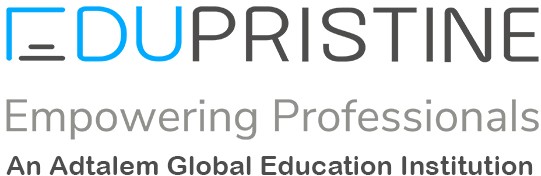  Goods and Service TaxTaxation System Prior to GST in IndiaTaxesDirect TaxIndirect TaxIncome TaxCentral TaxState Tax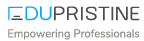 Customs	Excise	Service TaxEntry Tax,VAT		Luxury tax, etc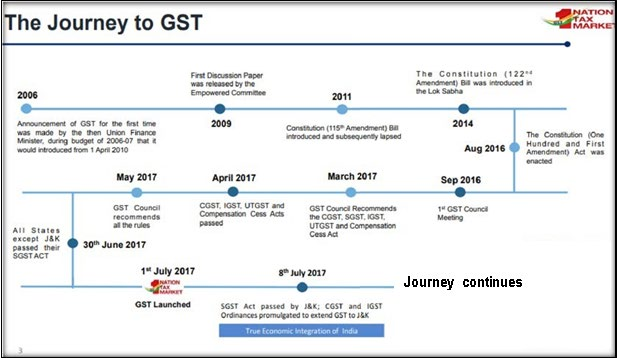 Not taxable as the place of consumption lies outside IndiaTaxable as the place of consumption lies in India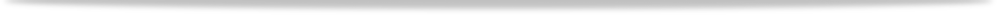 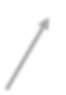 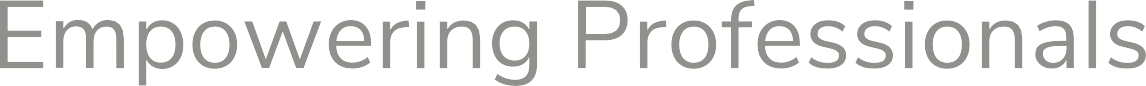 Thank You!ActPurposeThe Central Goods and Service Tax Act, 2017 (CGST Act)To levy and collect CGST on intra state/UT suppliesThe State Goods and Service Tax Act, 2017 (SGST Act)To levy and collect SGST on intra state suppliesThe Union Territory Goods and Service Tax Act, 2017 (UTGST Act)To levy and collect UTGST on intra UT suppliesThe Integrated Goods and Service Tax Act, 2017 (IGST Act)To levy and collect IGST on inter state suppliesThe GST (Compensation to States) Act, 2017To compensate the states for the loss of revenue, if any, due to introduction of GSTState AState AState BPlace of SupplierPlace of SupplyPlace of SupplierPlace of SupplyCGST and SGST/UTGSTCGST and SGST/UTGSTIGSTIGSTIGSTIGSTIGSTIGSTIGSTIGSTCentral TaxesCentral TaxesSubsumedNot SubsumedCentral Excise DutyCustoms DutyAdditional Duty of ExciseSurcharge and CessCentral Sales TaxService TaxState TaxesState TaxesSubsumedNot SubsumedValue Added TaxState Excise DutyEntry Tax, Octroi, Local Body TaxStamp DutyEntertainment TaxProfession TaxLuxury TaxSales Tax on 5 Petroleum ProductBetting, Gambling and Lottery Tax